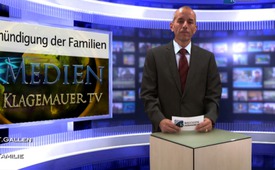 Entmündigung der Familien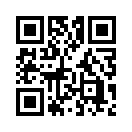 Durch die geplante Abschaffung des Familiensplittings werden infolge drastischer Steuererhöhungen die allermeisten Ehepaare zur Doppelerwerbstätig...Durch die geplante Abschaffung
des Familiensplittings
werden infolge drastischer Steuererhöhungen
die allermeisten
Ehepaare zur Doppelerwerbstätigkeit
und staatlicher Kinderbetreuung
gezwungen. Gelebte Familie
wird dann endgültig zum
Auslaufmodell. Genauso wie in
Schweden vor etlichen Jahren.
Auch dort wurde das Konzept
Kindertagesstätte über Änderungen
im Steuersystem eingeführt
und die Kinder wurden zu
„Hindernissen für die Emanzipation
der modernen Frau“ erklärt.
Hierzulande wird uns das schwedische
Vorzeigemodell beständig
als nachahmenswert angepriesen.
Warum verschweigt
man uns dabei dessen verheerenden
Auswirkungen in
Schweden? Hier ein Auszug aus
Anna Wahlgrens Brief von 2007
(Kinderexpertin aus Skandinavien)
an Deutschlands Mütter:
„Unsere Kindertagesstätten entpuppen
sich nach 25-jähriger
Erfahrung als das größte soziale
und wirtschaftliche Desaster. In
den Schulen herrscht Gewalt, Eltern
und Lehrer werden bedroht,
jedes dritte schwedische Kind
leidet an einer psychologischen
Störung. Depressionen, Alkoholund
Drogenprobleme unter Jugendlichen
nehmen in beängstigender
Weise zu. Jedes Jahr begehen
100 Kinder Selbstmord.“
Riecht das nicht bereits stark
nach einer Todessekte? Massive
Propaganda für ein frühes Weggeben
der Kinder in Tagesstätten
hat bewirkt, dass junge Eltern
häufig einen totalen Mangel an
Selbstvertrauen in ihre eigenen
Fähigkeiten als Eltern haben. In
den Gesetzesbüchern ist das
Wort Familie durch das Wort
Haushalte ersetzt worden.von ahQuellen:http://www.katholisches.info/2013/02/14/familienfeindlichkeit-in-deutschland-wie-familien-unmundig-gemacht-werden/http://www.erziehungstrends.de/node/461Das könnte Sie auch interessieren:---Kla.TV – Die anderen Nachrichten ... frei – unabhängig – unzensiert ...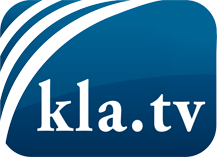 was die Medien nicht verschweigen sollten ...wenig Gehörtes vom Volk, für das Volk ...tägliche News ab 19:45 Uhr auf www.kla.tvDranbleiben lohnt sich!Kostenloses Abonnement mit wöchentlichen News per E-Mail erhalten Sie unter: www.kla.tv/aboSicherheitshinweis:Gegenstimmen werden leider immer weiter zensiert und unterdrückt. Solange wir nicht gemäß den Interessen und Ideologien der Systempresse berichten, müssen wir jederzeit damit rechnen, dass Vorwände gesucht werden, um Kla.TV zu sperren oder zu schaden.Vernetzen Sie sich darum heute noch internetunabhängig!
Klicken Sie hier: www.kla.tv/vernetzungLizenz:    Creative Commons-Lizenz mit Namensnennung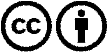 Verbreitung und Wiederaufbereitung ist mit Namensnennung erwünscht! Das Material darf jedoch nicht aus dem Kontext gerissen präsentiert werden. Mit öffentlichen Geldern (GEZ, Serafe, GIS, ...) finanzierte Institutionen ist die Verwendung ohne Rückfrage untersagt. Verstöße können strafrechtlich verfolgt werden.